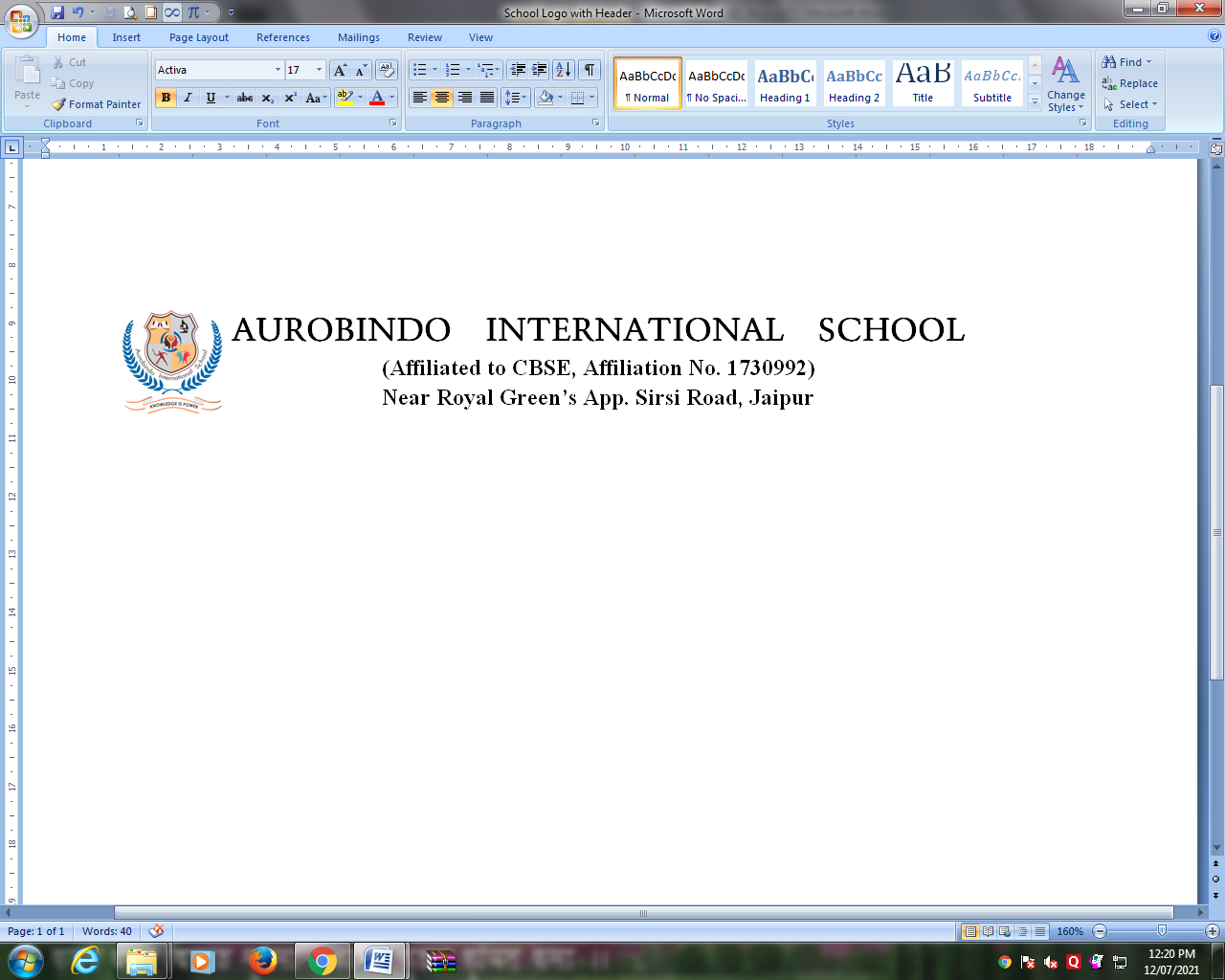 CIRCULAR/AIS/MARCH.2023-24/103				Date: 02/03/2024Dear parent,Kindly note that on the occasion of ‘Graduation Ceremony’ of Prep class, there will be dance presentations by the pre-primary students on Tuesday,  12th March 2024.Therefore, you are requested to send your ward in following attire.Nursery: Blue jeans and White T-shirt.K.G	    : Blue jeans and White T-shirt.Prep	    : Blue jeans and Black T-shirt along with black goggles.Regards Pre-PrimaryCIRCULAR/AIS/MARCH.2023-24/103				Date: 02/03/2024Dear parent,Kindly note that on the occasion of ‘Graduation Ceremony’ of Prep class, there will be dance presentations by the pre-primary students on Tuesday,   12th March 2024.Therefore, you are requested to send your ward in following attire.Nursery: Blue jeans and White T-shirt.K.G	    : Blue jeans and White T-shirt.Prep	    : Blue jeans and Black T-shirt along with black goggles.Regards Pre-Primary